คุณค่าของหลักมัชฌิมาปฏิปทาต่อมวลมนุษยชาติ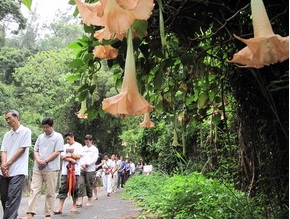 By อัญชลี on January 5, 2013  	มัชฌิมาปฏิปทาในทางพุทธศาสนาหมายถึงทางสายกลาง คือ การไม่ยึดถือสุดทางทั้ง ๒ ได้แก่ อัตตกิลมถานุโยค คือ การประกอบตนเองให้ลำบากเกินไป และ กามสุขัลลิกานุโยค คือ การพัวพันในกามในความสบาย เป็นหลักคำสอนที่ปรากฏในพระธรรมเทศนากัณฑ์แรกของพระพุทธเจ้าที่ทรงแสดงแก่ ปัญจวัคคีย์ คือ ธัมมจักกัปปวัตตนสูตร แนวคิดและความหมายของมัชฌิมาปฏิปทาคือข้อปฏิบัติที่เป็นกลางๆ เพื่อให้ถึงความดับทุกข์ด้วยปัญญา คือการดำเนินชีวิตที่ดีเพื่อกำหนดรู้ทุกข์และปัญหาแห่งทุกข์  พระพุทธองเจ้าได้ทรงกำหนดหลักทางสายกลางนี้ไว้อย่างชัดเจน คือ อริยมรรคมีองค์ ๘ เมื่อย่นย่อแล้ว เรียกว่า “ไตรสิกขา” ได้แก่ ศีล สมาธิ ปัญญา มัชฌิมาปฏิปทา คือ มรรค ๘ มีองค์ประกอบดังนี้  	๑.สัมมาทิฏฐิ คือ ปัญญาเห็นชอบ หมายถึง การปฏิบัติอย่างเหมาะสมตามความเป็นจริงด้วยปัญญา ๒.     สัมมาสังกัปปะ คือ ดำริชอบ หมายถึง การใช้สมองความคิดพิจารณาแต่ในทางกุศลหรือความดีงาม ๓.     สัมมาวาจา คือ เจรจาชอบ หมายถึง การพูดต้องสุภาพ แต่ในสิ่งที่สร้างสรรค์ดีงาม ๔.     สัมมากัมมันตะ คือ การประพฤติดีงาม ทางกายหรือกิจกรรมทางกายทั้งปวง ๕.     สัมมาอาชีวะ คือ การทำมาหากินอย่างสุจริตชน ไม่คดโกง เอาเปรียบคนอื่น ๆ มากเกินไป ๖.     สัมมาวายามะ คือ ความอุตสาหะพยายาม ประกอบความเพียรในการกุศลกรรม ๗.     สัมมาสติ คือ การไม่ปล่อยให้เกิดความพลั้งเผลอ จิตเลื่อนลอย ดำรงอยู่ด้วยความรู้ตัวอยู่เป็นปกติ ๘.     สัมมาสมาธิ คือ การฝึกจิตให้ตั้งมั่น สงบ สงัด จากกิเลส นิวรณ์อยู่เป็นปกติคุณค่าของหลักมัชฌิมาปฎิปทา 	หลักมัชฌิมาปฎิปทาเป็นหลักคำสอนที่เป็นลักษณะเด่นอย่างหนึ่งของพระพุทธ ศาสนา เป็นหลักคำสอนที่มีคุณค่าในตัวเองอย่างลึกซึ้ง เป็นการประมวลคำสอนภาคปฏิบัติคือระบบจริยธรรมทั้งหมดของพระพุทธศาสนา ที่เป็นไปเพื่อความพ้นทุกข์อันเป็นเป้าหมายของพุทธศาสนานั่นเองคุณค่าและความสำคัญของหลักมัชฌิมาปฏิปทา๑.     เป็นทางแห่งความพอดีที่ให้ความสุขตั้งแต่ในปัจจุบัน ๒.     เป็นลักษณะเด่นของพระพุทธศาสนา ๓.     เป็นแนวทางปฏิบัติ หรือ หลักพุทธจริยธรรมของคฤหัสถ์และบรรพชิตในพระพุทธศาสนา ๔.     เป็นหนทางที่เป็นไปเพื่อความสิ้นสุดแห่งทุกข์ ๕.     เป็นหลักที่สามารถนำไปปรับใช้กับชีวิต และสถานการณ์ต่างๆได้ทุกอย่างคุณค่าของหลักมัชฌิมาปฎิปทาต่อตัวบุคคล 	หลักมัชฌิมาปฏิปทาสามารถนำไปแก้ปัญหาความทุกข์สำหรับทุกคนได้เป็นอย่างดี เริ่มตั้งแต่ทุกข์ในชีวิตประจำวันทั่วไป และทุกข์จากการเวียนว่ายตายเกิดในสังสารวัฏมัชฌิมาปฏิปทากับการแก้ทุกข์ในชีวิตประจำวัน 	การดำเนินชีวิตในทางสายกลางที่ไม่ตึง หรือไม่หย่อนเกินไป เป็นการดำเนินชีวิตแบบผู้รู้เท่าทันกติกาของชีวิต เข้าใจธรรมชาติของชีวิต และรู้จักการปล่อยวาง การดำเนินชีวิตอยู่ในหลักของมรรค ๘ ย่อมไม่เกิดการเบียดเบียนตนเองหรือผู้อื่น ก็จะลดปัญหาต่างๆที่จะตามมาได้ นอกจากนั้นหากเกิดปัญหาขึ้นแล้ว การแก้ปัญหาด้วยหลักทางสายกลาง หรือมรรค ๘ ก็จะทำให้บุคคล ไม่แก้ปัญหาด้วยความโลภ หรือความโกรธจนเกินไป ก็ย่อมนำมาซึ่งชีวิตที่สงบสุขมัชฌิมาปฏิปทากับการพ้นทุกข์จากการเวียนว่ายตายเกิด 	ดังที่ทราบกันแล้วว่ามัชฌิมาปฏิปทา หรือ มรรค ๘ เป็นทางเดินสู่ความหลุดพ้นจากทุกข์ คือหลุดพ้นจากการเวียนว่ายตายเกิดในสังสารวัฏนี้ เพราะมรรค ๘ เป็นแนวทางที่ครอบคลุมทั้งการพัฒนา ศีล สมาธิ และปัญญา อย่างครบถ้วน เป็นการพัฒนาจิตใจของบุคคลให้เข้าใกล้ภาวะแห่งนิพพาน เพราะทางแห่งมรรค ๘ นี้จะช่วยขัดเกลาจิตใจ ให้เบาบางจากกิเลสคือ โลภ โกรธ หลง ได้เป็นอย่างดี จึงถือได้ว่า หลักมัชฌิมาปฏิปทานี้ เป็นหลักธรรมคำสอนอันมีคุณค่าอย่างยิ่งในพระพุทธศาสนาเพราะเป็นแนวทางเพื่อ การบรรลุเป้าหมายในพระพุทธศาสนาอันพุทธศาสนิกชนทุกท่านควรยึดไว้เป็นแนวทาง ในการดำเนินชีวิตคุณค่าของหลักมัชฌิมาปฎิปทาต่อสังคม 	เนื่องจากหลักมัชฌิมาปฏิปทา หรือมรรคมีองค์ ๘ นี้ เป็นแนวทางการดำเนินชีวิตที่ครอบคลุมทั้งศีล สมาธิ และปัญญา จึงเป็นแนวทางที่ย่อมไม่เบียดเบียนทั้งตนเองและผู้อื่น หากผู้คนในสังคมดำเนินชีวิตตามหลักมัชฌิมาปฏิปทานี้ ก็ย่อมไม่มีผู้เบียดเบียนซึ่งกันและกัน มีแต่คนประกอบอาชีพสุจริต ไม่มีอบายมุข พูดจากันด้วยสัมมาวาจา ไม่มีการโกหกคดโกงกัน ในความเป็นจริงแล้ว คงเป็นเรื่องยากที่ทุกคนในสังคมจะดำเนินชีวิตไปในแนวทางเดียวกัน แต่อย่างน้อย เราก็สามารถเริ่มที่ตนเองและครอบครัวได้ หากสังคมประกอบด้วยครอบครัวหลายๆครอบครัวที่ดำเนินชีวิตตามหลักมรรคมีองค์ ๘ นี้ สังคมก็ย่อมสงบสุข และน่าอยู่เป็นอย่างยิ่งคุณค่าของหลักมัชฌิมาปฎิปทาต่อเศรษฐกิจ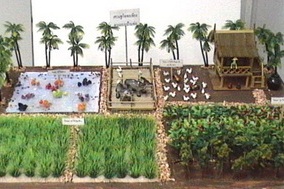  	นโยบาย การบริหารประเทศมีผลอย่างมากต่อทิศทางในการเติบโต และชีวิตความเป็นอยู่ของคนในประเทศนั้นๆ ในทัศนะของผู้เขียนเอง ขอยกตัวอย่างการวางนโยบายการบริหารของประเทศสหรัฐอเมริกา ซึ่งไม่ได้ใช้หลักทางสายกลาง แต่มุ่งเน้นในการหาผลประโยชน์ แม้จะต้องเบียดเบียนผู้อื่นก็ตาม และไม่ได้เน้นการพัฒนาด้านจริยธรรมควบคู่ไปกับการพัฒนาด้านเศรษฐกิจ ส่งผลให้ปัจจุบันนี้ ประเทศสหรัฐอเมริกากำลังประสบปัญหาด้านเศรษฐกิจอย่างหนัก จากปัญหาที่สะสมมานาน พระบาทสมเด็จพระเจ้าอยู่หัว รัชกาลปัจจุบัน ได้ทรงเล็งเห็นปัญหานี้มานาน จึงได้ทรงพัฒนาหลักแนวคิดเศรษฐกิจพอเพียง ซึ่งมีรากฐานมาจากหลักมัชฌิมาปฏิปทามาให้คนไทยได้ปรับใช้กับชีวิตกัน เพื่อป้องกันปัญหาเศรษฐกิจล้มละลายเหมือนประเทศอื่นๆหลายประเทศ หลักเศรษฐกิจพอเพียง ก็คือการดำเนินชีวิตตามทางสายกลาง ไม่ดิ้นรนหาสิ่งที่เกินจำเป็นมากเกินไป ใช้จ่ายอย่างพอประมาณและมีเหตุผล ไม่สร้างหนี้สิน หากประเทศใช้หลักมัชฌิมาปฏิปทาในการบริหารประเทศ กำหนดนโยบายต่างๆ ประเทศก็ย่อมดำเนินไปอย่างผาสุก โดยที่มีรากฐานที่แข็งแกร่ง เป็นการพัฒนาที่ยั่งยืนอย่างแท้จริง……………………………………………………